Atzīmējot 90. gadu jubileju kopš 1928. gada septembrī Rīgā viesojās un lekcijas lasīja sava laika ievērojamākais filozofs Martins Heidegers (1889-1976), Latvijas Universitāte sadarbībā ar Int. Martina Heidegera Biedrību rīko starptautisku konferenci “Martins Heidegers Rīgā”. Konferenci finansiāli atbalsta LKKF un LU.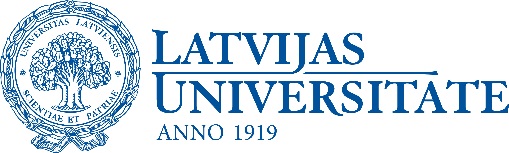 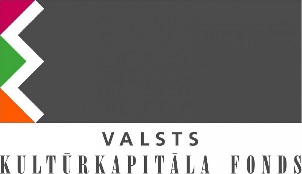 Konferences norises laiks: 2018. gada 16., 17. un 18. oktobrisKonferences norises vieta: LU Mazā Aula (Raiņa 19) un LU Bibliotēkas ēka (Kalpaka 4)Martins Heidegers Rīgā: pārejas posms 1928-1932Konferences darba valodas: vācu un angļuOtrdien, 16. oktobrīRīga, Raiņa bulvāris 19, Mazā AulaKonferences atklāšanas uzrunas:10:00-10:10 LU rektors Prof. Dr. Indriķis Muižnieks10:10-10:20 LU Humanitāro un izglītības zinātņu prorektore Prof. Dr. Ina Druviete10:20-10:30 LU Filozofijas un socioloģijas institūta direktore Prof. Dr. Maija KūleKonferences prologs10:30-11:30 Raivis Bičevskis (Rīga), Heidegers Rīgā vēstuļu un arhīva materiālu gaismā, kā arī piezīmes par Heidegera rekursu uz J. G. Herdera valodas filozofiju un antropoloģiju / Referāts vācu valodā1.11:30-12:30 Haralds Zoiberts (Bāzele/Minhene), “Esamība un laiks” – Heidegera pamatdarbs viņa domas attīstības kontekstā / Referāts vācu valodā12:30-13:30 Hans Ruins (Sederterna), Atvērtais: Heidegers un Rilke / Referāts angļu valodā2.15:30-16:30 Pirmins Štēkelers-Vaithofers (Leipciga), No Kanta transcendentālās estētikas pie Heidegera laika analīzes / Referāts vācu valodā16:30-17:30 Manuela Massa (Halle), Prāta pūrismu kritika: vēl kāds taisnīguma ceļš? / Referāts vācu valodāTrešdien, 17. oktobrīRīga, Kalpaka bulvāris 43.9:00-10:00 Fransuā Harans (Valensija), Heidegera jautājuma par esamību transcendentālais ietvars / Referāts angļu valodā10:00-11:00 Ginters Noimans (Minhene), Martina Heidegera brīvības jēdziens “Esamībā un laikā” un lekciju kursā “Par cilvēka brīvības būtību” (1930) / Referāts vācu valodā11:00-12:00 Rainers Enskats (Halle), Metafizika, antropoloģija vai eksistenciālā ontoloģija? Kritiskas piezīmes par Heidegera 1929. gada alternatīvām / Referāts vācu valodā4.14:00-15:00 Frančesko Alfjeri (Roma), Seši soļi “sistēmas” domas shēmas pārvarēšanā / Referāts vācu valodā15:00-16:00 Paola-Ludovika Koriando (Insbruka), Subjektivitāte, iztēles spēja un Notikums: Heidegers lasa Kantu / Referāts vācu valodā16:00-17:00 Hesus Adrians Eskudero (Barselona), Par rūpju ētiku / Referāts vācu valodāCeturtdiena, 18. oktobrisRīga, Kalpaka bulvāris 45.10:00-10:40 Rihards Kūlis (Rīga), Heidegers un Rāners: Kas “traucas ap zemi”? / Referāts vācu valodā10:40-11:40 Mateo Pjetropaoli (Roma), Metontoloģija kā Heidegera domas attīstības iespēja 20. gadu beigās / Referāts vācu valodā11:40-12:40 Eduards Parhomenko (Tartu), Par Heidegera darba “Kants un metafizikas problēma” inscinējumu Mada Kõiva drāmā “Filozofa diena” / Referāts vācu valodā12:40-13:00 Konferences noslēgums